図図図図図キャプションキャプションキャプションキャプションキャプション図図図図図キャプションキャプションキャプションキャプション図図図キャプション図図キャプションキャプションキャプションキャプションキャプションタイトル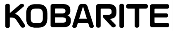 